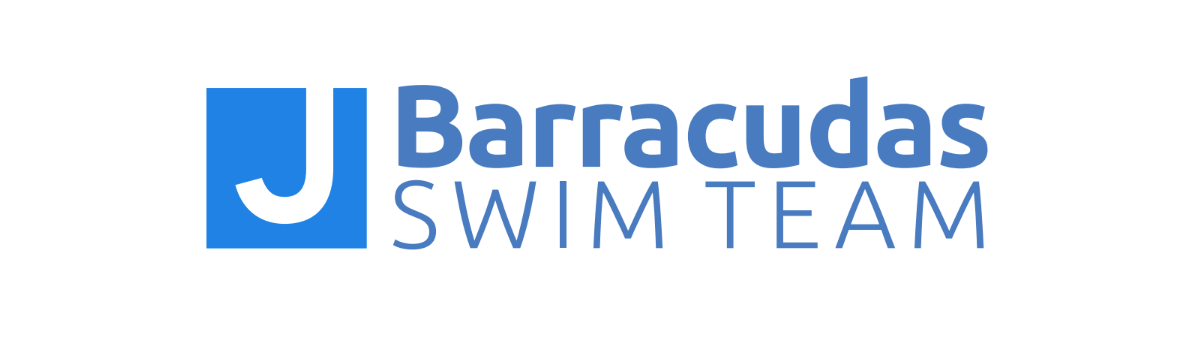 JBST Coaches Code of ConductThe JBarracudas Swim Team coaching staff style and mentality is based on standards held by the Lawrence Family JCC, USA Swimming, San Diego-Imperial Swimming, and the JBarracudas Swim Team itself. It is important that all swimmers experience a range of coaching styles that are based on consistent mechanics and training models. Coaches should provide a positive, safe, and friendly environment for athletes and nonathletes alike. Coaches should strive to ensure all participants, including coaches, swimmers, and parents, are following the Team policies and codes of conduct. The purpose of this code of conduct for coaches is to establish common expectations for all members of the coaching staff of the club. It is to be used as a guide to promote a positive team environment and good sportsmanship. At all times, adhere to USA Swimming’s rules and code of conduct. At all times, be a coach, nonathlete member of USA Swimming, registered with SI/JBST. Set a good example of respect and sportsmanship for participants and fans to follow. Act and dress with professionalism and dignity in a manner suitable to their profession. Respect officials and their judgment and abide by the rules of the event. Treat opposing coaches, participants, and spectators with respect. Instruct participants in sportsmanship and demand that they display good sportsmanship. Coach in a positive manner and do not use derogatory comments or abusive language. Win with humility and lose with dignity. Treat every athlete fairly, justly, impartially, intelligently, and with sensitivity. Always place the well-being, health, and safety of swimmers above all other considerations, including developing performance. Continue to seek and maintain their own professional development in all areas in relation to coaching and teaching children. Always maintain a professional separation between coach and athlete. Any complaints of a coach violating this code of conduct will be brought to the attention of the appropriate supervisor.  [Coaches Signatures are required to be kept on file with the Team.]